В соответствии с Градостроительным кодексом РФ, Федеральным законом от 06.10.2003 № 131-ФЗ «Об общих принципах организации местного самоуправления в Российской Федерации», Законом Республики Крым от 21.08.2014 № 54-ЗРК «Об основах местного самоуправления в Республике Крым», Уставом муниципального образования Ивановское сельское поселение Нижнегорского района Республики Крым,ИВАНОВСКИЙ СЕЛЬСКИЙ СОВЕТ РЕШИЛ:1. Внести изменения в Правила благоустройства территории муниципального образования Ивановское сельское поселение Нижнегорского района Республики Крым, утвержденные решением Ивановского сельского совета от 18.08.2020г. №2:1.1. по тексту слова «Рощинского» заменить словом «Ивановского»;1.2. в пункте 1 статьи 2 слова «приказом Минстроя России от 13 апреля 2017 года №711/пр «Об утверждении методических рекомендаций для подготовки правил благоустройства территорий поселений, городских округов, внутригородских районов» исключить;1.3. абзацы второй, одиннадцатый, двенадцатый, тридцать пятый пункта 1 статьи 3 изложить в новой редакции:«Благоустройство территории - деятельность по реализации комплекса мероприятий, установленного правилами благоустройства территории поселения, направленная на обеспечение и повышение комфортности условий проживания граждан, по поддержанию и улучшению санитарного и эстетического состояния территории муниципального образования, по содержанию территорий населенных пунктов и расположенных на таких территориях объектов, в том числе территорий общего пользования, земельных участков, зданий, строений, сооружений, прилегающих территорий;Контейнер - мусоросборник, предназначенный для складирования твердых коммунальных отходов, за исключением крупногабаритных отходов;Крупногабаритные отходы (далее - КГО) – твердые коммунальные отходы (мебель, бытовая техника, отходы от текущего ремонта жилых помещений и др.), размер которых не позволяет осуществить их складирование в контейнерах;Элементы благоустройства - декоративные, технические, планировочные, конструктивные устройства, элементы озеленения, различные виды оборудования и оформления, в том числе фасадов зданий, строений, сооружений, малые архитектурные формы, некапитальные нестационарные строения и сооружения, информационные щиты и указатели, применяемые как составные части благоустройства территории».1.4. пункт 1 статьи 18 дополнить словами следующего содержания: «, площадки для выгула собак»1.5. статью 18 дополнить пунктом 12 следующего содержания:«12. Площадки для выгула собак12.1. Площадки для выгула собак необходимо размещать за пределами санитарной зоны источников водоснабжения первого и второго поясов в парках, лесопарках, иных территориях общего пользования.12.2. Перечень элементов благоустройства на территории площадки для выгула собак включает: покрытие, ограждение, специальное тренировочное оборудование, навес в части площадки, предназначенной для владельцев собак, скамьи, урны, ящик для одноразовых пакетов с фекальной урной, осветительное оборудование, информационный стенд.12.3.Покрытие площадки необходимо предусматривать имеющим ровную поверхность, обеспечивающую хороший дренаж, не травмирующую конечности животных (газонное, песчаное, песчано - земляное), а также удобным для регулярной уборки и обновления.12.4. Поверхность части площадки, предназначенной для владельцев животных, необходимо проектировать с твердым или комбинированным видом покрытия (плитка, утопленная в газон и др.) Подход к площадке оборудуется твердым видом покрытия.12.5. На территории площадки устанавливается информационный стенд с правилами пользования площадкой.12.6. К работам по содержанию площадок относятся:а) содержание покрытия в летний и зимний периоды, в том числе:- очистка и подметание территории площадки;- мойка территории площадки;- посыпка и обработка территории площадки противогололедными средствами, безопасными для животных (например, песок и мелкая гравийная крошка);- текущий ремонт;б) содержание элементов благоустройства площадки для выгула животных, в том числе:- наполнение ящика для одноразовых пакетов;- очистка урн;- текущий ремонт».1.6. Пункты 7, 8 статьи 22 исключить;1.7. Статью 36 признать утратившей силу.2. Обнародовать настоящее решение на Информационном стенде в административном здании Ивановского сельского совета по адресу: с.Тамбовка, ул.Школьная, 3 «а», а также разместить на официальном сайте Ивановского сельского поселения – «ивановское-сп.рф».3. Настоящее решение вступает в силу со дня его официального обнародования.4. Контроль исполнения настоящего решения оставляю за собой.Председатель Ивановского сельского совета –глава администрации Ивановского сельского поселения                      Н.Н. Шарафеев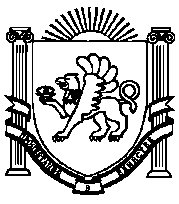 22 - я очередная сессия 2-го созываРЕШЕНИЕ №3от 22 сентября 2022 года                                                                                 с.ТамбовкаО внесении изменений в Правила благоустройства территории муниципального образования Ивановское сельское поселение Нижнегорского района Республики Крым, утвержденные решениемИвановского сельского совета от 18.08.2020г. № 2